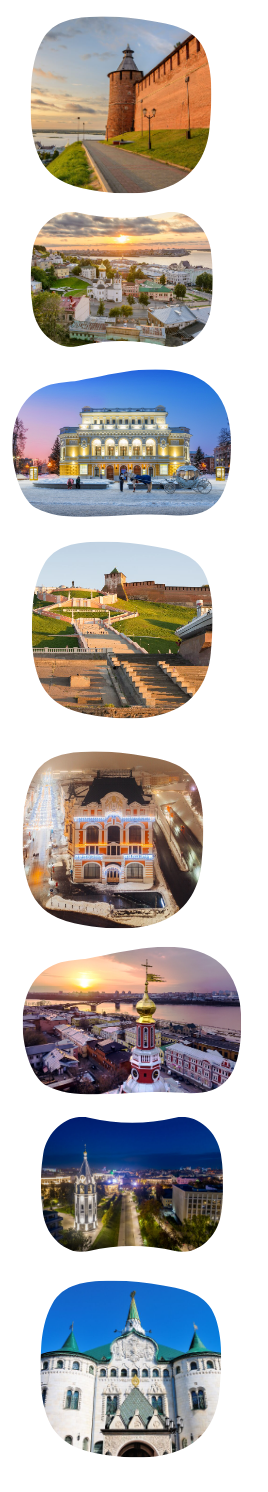 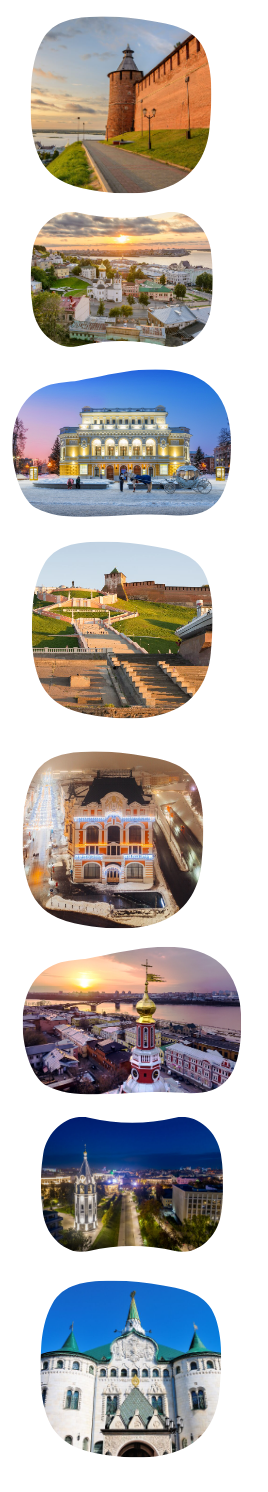 ПРОГРАММА ТУРА «ЧАЙ ДА ПРЯНИК» (2 дня + 1 ночь)В Нижнем Новгороде, как в волшебном зеркале, отразились целых восемь веков - княжеские усобицы русского Средневековья, подвиг Нижегородского ополчения в годы Смутного времени, роскошь и нищета Нижегородской ярмарки, промышленный город Горький.А в Городце встретят нас деревянные дома, украшенные затейливой резьбой, и маленькие, уютные музеи. Город славится своими мастерами - здесь пекут медовые пряники по старинному рецепту, расписывают яркими узорами домашнюю утварь, расшивают золотом великолепные платки и накидки, делают забавные игрушки из глиныЭти два города отлично дополняют друг друга, как чай с Нижегородской ярмарки и сладкий городецкий пряник. Города-соседи Нижний и Городец ждут гостей!ДЕНЬ 1. НИЖНИЙ НОВГОРОД (6 часов)•	Встреча группы в Н.НовгородеТрансфер в исторический центр города с остановкой на СтрелкеСтрелка - место слияния Оки и Волги, смотровая площадка, откуда открывается вид на речную гладь и высокое Правобережье, украшенное красным ожерельем стен Нижегородского КремляОбед Экскурсионная программа (автобусно-пешеходная) •	Улица Рождественская – деловой центр города 19 столетия, облик которого практически без изменений сохранился до наших дней. Великолепные банки, церкви, доходные дома – воплощенный дух российского купечества. И в двух шагах от них – остатки «Миллиошки», кварталов бедноты, так живо описанных Максимом Горьким•	Нижегородский кремль – могучая древняя крепость, сердце Нижнего Новгорода, место последнего упокоения Козьмы Минина. С высоты Кремлевского холма открываются прекраснейшие виды на слияние Волги и Оки и лесное Заволжье•	Верхневолжская набережная – излюбленное место прогулок нижегородцев со времен Николая I. С одной стороны – речные дали и ландшафтный парк Волжский откос, с другой – великолепные особняки•	Экскурсия в музей-усадьбу РукавишниковыхПышный, богато украшенный лепниной «почти дворец» - в прошлом собственность Рукавишниковых - богатейшего купеческого рода. Сегодня здесь можно найти удивительные вещи из частных коллекций состоятельных нижегородцев, реквизированные после революции, а также полюбоваться восстановленным интерьером дома, некогда самого роскошного в этой части города. •	Прогулка по главной пешеходной улице города - Большой Покровской: 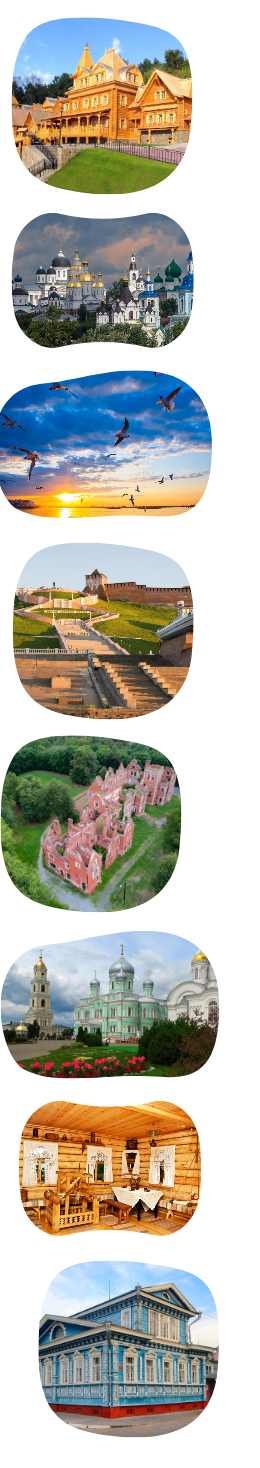 Нижегородский театр Драмы (1896 г.) - выступая в этом театре, добился всероссийской славы Федор ШаляпинПамятник Козе - самый веселый памятник НижнегоТрансфер в отель, заселениеДЕНЬ 2. ГОРОДЕЦ (7 часов)Завтрак в отеле, освобождение номеров, выезд из отеляТрансфер в Городец с экскурсионным сопровождением (1,5 часа)⭐ НОВИНКА – вместо традиционной путевой информации Вы можете заказать дорожный аудио-спектакль «Путешествие в Городец с тревел-блогером Настей Дорожкиной и писателем Аристархом Кержаковым»Экскурсия по историческому центру Городца (пешеходная)•	Городец - сказочный городок, как минимум на полвека старше Нижнего. Невелик, но приятен. В старом городе - дома и домики постройки 19 в., в них – многочисленные маленькие, по-домашнему уютные музеиМузей «Городец на Волге» - здесь вы окунетесь в жизнь купецкую-городецкую, познакомитесь с речными промыслами и узнаете много удивительного о непростом бурлацком труде  Музей Александра Невского – богатая археологическая коллекция и мультимедийные технологии открывают нам мир русского Средневековья и рассказывают о жизни и подвигах князя Александра Ярославича, прозванного Невским •	Мастер-класс по традиционным городецким промыслам (на выбор)ОбедТрансфер в Нижний Новгород на ж/д вокзалЦЕНА, руб./чел.Прайс-лист от 24.02.2024ДОПЛАТА в случае заказа дорожного аудио-спектакля «Путешествие в Городец с тревел-блогером Настей Дорожкиной и писателем Аристархом Кержаковым» + 100 руб./чел.ЧТО ВКЛЮЧЕНО1. Экскурсионное обслуживание по программе2. Билеты в музеи по программе3. Транспортное обслуживание по программе4. Проживание в номерах категории 2-х местный стандарт5. Завтрак в отеле (кроме дня прибытия)6. ОбедыГруппа, чел. 
(туристов + сопр. бесплатно)15+220+225+230+340+4Отель 3* (за пределами исторического центра)118001150011100106009950Отель 3* (в историческом центре)1270012300119001140010800Отель 4* (в историческом центре)1330012900125001200011400